Szkolny Konkurs Wiedzy o Skierniewicach                                      dla uczniów klas trzecich.Regulamin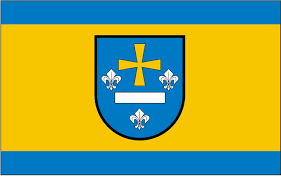 CELE:Rozbudzanie zainteresowania historią i współczesnością swojego miasta.Popularyzacja wiedzy o Skierniewicach.Kształtowanie poczucia przynależności do środowiska lokalnego.Kształtowanie umiejętności współzawodnictwa. UCZESTNICY:Konkurs adresowany jest do uczniów klas trzecich.ORGANIZATOR:Organizatorem konkursu jest Szkoła Podstawowa nr 4 im. Marii Skłodowskiej – Curie w Skierniewicach.KOORDYNATOR:Koordynatorami konkursu są: Monika Bezdziczek, Justyna Lorenc – Kowalska TERMIN:Konkurs odbędzie się 5 marca 2020 roku o godz.12:45. Czas trwania- 45 minut.MIEJSCE: Budynek B, sala nr 208 – konkurs przeprowadzą: Monika Bezdziczek, Justyna Lorenc-Kowalska.ZASADY :Wychowawca wybiera uczniów, którzy podczas rozwiązania testu osiągną wymaganą liczbę punktów  i będą reprezentować swoją klasę w konkursie szkolnym.Wychowawcy klas zostaną poinformowani o zasadach przestrzegania bezpieczeństwa i reżimu sanitarnego.Zadanie konkursowe będzie polegało na wykazaniu się wiedzą z zakresu historii i współczesności  - Skierniewice(m.in. ważne daty, obiekty i zabytki, znani ludzie, ciekawe miejsca, legendy, wydarzenia, imprezy – kiedyś i dzisiaj).Wyniki konkursu i nazwiska laureatów zostaną podane na stronie internetowej szkoły w terminie nie dłuższym niż 5 dni od daty zakończenia konkursu oraz przekazane wychowawcom klas trzecich.Wręczenie nagród odbędzie się na apelu podsumowującym pracę w drugim semestrze.Protokół pokonkursowy zostanie przekazany  przewodniczącej zespołu samokształceniowego.                                                  Koordynatorzy konkursu:                                                             Monika Bezdziczek                                                            Justyna Lorenc-Kowalska